Budapest Főváros VII. Kerület Erzsébetvárosi 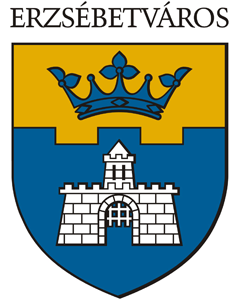 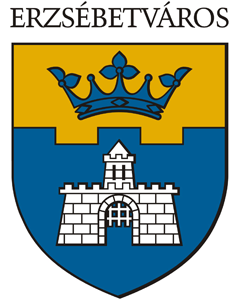 Polgármesteri HivatalHUMÁNSZOLGÁLTATÓ IRODA1076 Budapest, Garay u. 5.Tel: 462-3328          E-mail: human@erzsebetvaros.hu                     Hivatali kapu elérhetőség: rövid név: BPVIIPH  KRID kód:500127390KÉRELEMKARINTHY FRIGYES ÖSZTÖNDÍJ MEGÁLLAPÍTÁSÁHOZTanuló neve: 	Születési helye, ideje:	Anyja neve:	Lakóhelye: 	Tartózkodási helye:	Tényleges tartózkodási helye:	Oktatási intézmény neve:	Oktatási intézmény székhelye:	Évfolyam: A kérelem benyújtását megelőző félévben elért tanulmányi eredményeinek átlaga (magatartás 
és szorgalom érdemjegyek nélkül, két tizedes jegy pontossággal kérjük beírni:                   Törvényes képviselő neve:	Születési helye, ideje:	Anyja neve:	Lakóhelye: 	Tartózkodási helye:	Tényleges tartózkodási helye:	Kapcsolattartó telefonszám:	Kapcsolattartó e-mail cím:	Az ösztöndíj támogatást  	postai úton kérem kifizetni		folyószámlára kérem utalni.Postai cím: 	Folyószámlát vezető bank neve, folyószámlaszáma:Nyilatkozom, hogy a szociális támogatások és szociális szolgáltatások, valamint a pénzbeli, természetbeni és személyes gondoskodást nyújtó gyermekjóléti ellátások igénybevételének helyi szabályozásáról szóló 6/2016. (II. 18.) önkormányzati szerinti ösztöndíj-támogatásban gyermekem                                          részesül      			nem részesül.Hozzájárulok ahhoz, hogy jelen eljárás során a kérelem nyomtatványon rögzített személyes adataimat, illetve a gyermekemre, vagy a felügyeletemre bízott gyermekre  - mint Érintettre - vonatkozó személyes adatokat az Európai Parlament és a Tanács 2016/679. számú rendelete (GDPR) valamint az információs önrendelkezési jogról és az információszabadságról szóló 2011. évi CXII. törvény rendelkezéseit betartva Budapest Főváros VII. kerület Erzsébetváros Önkormányzata (mint adatkezelő) az ösztöndíj megállapításával összefüggésben, a köziratokról, a közlevéltárakról és a magánlevéltári anyag védelméről szóló törvénynek megfelelő ideig kezelje.  Nyilatkozom, hogy a személyes adataim kezelésével kapcsolatosan a szükséges tájékoztatást megkaptam. Tudomásul veszem, hogy személyes adataim harmadik fél részére nem kerülnek átadásra.Dátum: ……………………………..	Tanuló / Törvényes képviselő aláírásaA kérelem mellékleteként kötelezően benyújtandó dokumentumok:tanuló lakcímkártyájának másolataa 2020-2021. tanévre vonatkozó év végi bizonyítvány intézmény által hitelesített másolata